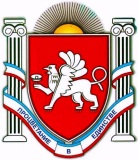 РЕСПУБЛИКА  КРЫМНИЖНЕГОРСКИЙ  РАЙОНАДМИНИСТРАЦИЯ  ЕМЕЛЬЯНОВСКОГО СЕЛЬСКОГО ПОСЕЛЕНИЯПОСТАНОВЛЕНИЕ «13 » декабря  2021 года                                                                                №157с. Емельяновка«О  признании  утратившими  силу  некоторых  постановлений  администрации  Емельяновского  сельского  поселения  Нижнегорского  района  Республики  Крым»    В  соответствии  с  Федеральным законом от 06.10.2003г. № 131-ФЗ «Об общих принципах организации местного самоуправления в Российской Федерации», Федеральным законом от 11.06.2021 N 170-ФЗ "О внесении  изменений  в  отдельные законодательные  акты  Российской  Федерации  в  связи  с  принятием  Федерального  закона  «О  государственном  контроле (надзоре)  и  муниципальном  контроле  в  Российской  Федерации»,  руководствуясь Уставом муниципального  образования Емельяновское  сельское  поселение  Нижнегорского  района  Республики  Крым, с целью приведения нормативных правовых актов муниципального образования Емельяновское сельское поселение Нижнегорского района Республики Крым в соответствие  с  действующим  законодательством,  администрация  Емельяновского  сельского  поселения                                            ПОСТАНОВЛЯЕТ: Признать  утратившими  силу  постановления  администрации  Емельяновского  сельского  поселения  Нижнегорского  района  Республики  Крым:- от 19.10.2015  №48 «Об утверждении административного регламента  муниципального  жилищного  контроля  на  территории  муниципального  образования Емельяновского сельского  поселение»;  - от 22.12.2015  №67  «Об утверждении административного регламента осуществления муниципального имущественного контроля на территории муниципального образования Емельяновское сельское поселение Нижнегорского района Республики Крым»;-  от  16.07.2019  №172  «О внесении изменений в Административный регламент о порядке осуществления муниципального жилищного контроля на территории муниципального образования Емельяновское сельское поселение Нижнегорского района Республики Крым», утвержденный Постановлением администрации Емельяновского сельского поселения Нижнегорского района Республики Крым от 19.10.2015 г. № 48;- от 16.07.2019  №173  «О внесении изменений в Административный регламент осуществления муниципального имущественного контроля на территории муниципального образования Емельяновское сельское поселение Нижнегорского района Республики Крым», утвержденный Постановлением администрации Емельяновского сельского поселения Нижнегорского района Республики Крым от 22.12.2015 г. № 67;- от 16.07.2019  №171  «Об утверждении административного регламента "Осуществление муниципального контроля в сфере  благоустройства и  соблюдения  Правил благоустройства на территории муниципального   образования Емельяновское сельское поселение Нижнегорского района Республики Крым».2. Настоящее постановление обнародовать на стенде Администрации и разместить на официальном сайте http://emel-sovet.ru/ в информационно-телекоммуникационной сети "Интернет".3. Настоящее постановление вступает в силу с 01.01.2022 года4. Контроль за исполнением настоящего постановления оставляю за собой.ПредседательЕмельяновского  сельского  совета –Глава  администрацииЕмельяновского  сельского  поселения                            Л.В.Цапенко